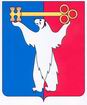 РОССИЙСКАЯ ФЕДЕРАЦИЯКРАСНОЯРСКИЙ КРАЙНОРИЛЬСКИЙ ГОРОДСКОЙ СОВЕТ ДЕПУТАТОВР Е Ш Е Н И ЕОб утверждении отчетных материалов для представления на краевой конкурс на лучшую организацию работы представительного органа в 2015 годуВ соответствии с Положением о Краевом конкурсе на лучшую организацию работы представительного органа муниципального образования в 2015 году, утвержденным Постановлением Законодательного Собрания Красноярского края от 12.02.2015 № 8-3175П «Об утверждении Положения о краевом конкурсе на лучшую организацию работы представительного органа муниципального образования в 2015 году», Городской СоветРЕШИЛ:1. Утвердить отчетные материалы, характеризующие работу Городского Совета за период с 1 января 2014 года по 1 сентября 2015 года, для участия в Краевом конкурсе на лучшую организацию работы представительного органа муниципального образования в 2015 году.2. Поручить Главе города Норильска Курилову О.Г. представить отчетные материалы для участия в Краевом конкурсе в Законодательное Собрание Красноярского края в срок до 18 сентября 2015 года.3. Решение вступает в силу со дня принятия.«15» сентября 2015 года№ 26/4-588Глава города НорильскаО.Г. Курилов